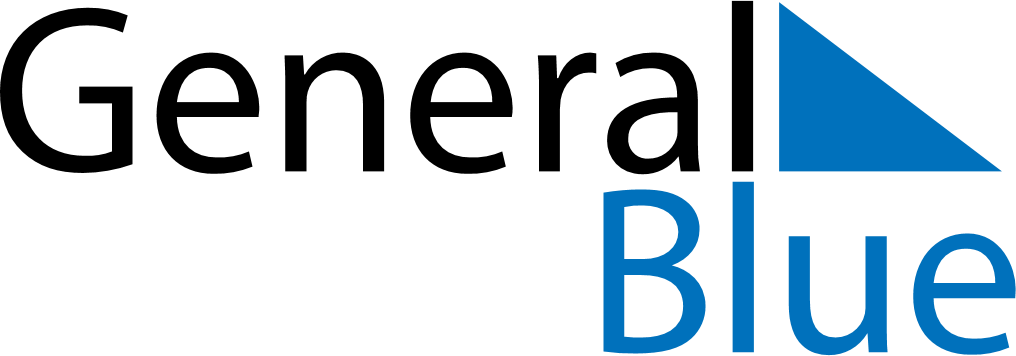 November 2026November 2026November 2026BrazilBrazilMondayTuesdayWednesdayThursdayFridaySaturdaySunday12345678All Souls’ Day9101112131415Republic Day161718192021222324252627282930